Egenmelding                  	                   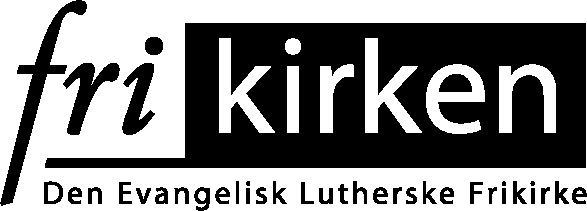 Skjemaet benyttes ved fravær fra arbeid uten at det foreligger sykemelding.  Fylles ut av arbeidstakeren						Fylles ut av arbeidsgiveren	© Frikirkens hovedkontor 2017.Arbeidstakerens navn      Arbeidstakerens navn      Fødselsdato      Egen sykdom Fra og med      Til og med      Fraværet skyldesSvangerskapsrelatert sykdom Arbeidsrelatert sykdom Annet Funksjonsvurdering. Hvilke arbeidsoppgaver mener den ansatte at han/hun kan utføre til tross for sykdommen/skaden.Funksjonsvurdering. Hvilke arbeidsoppgaver mener den ansatte at han/hun kan utføre til tross for sykdommen/skaden.Funksjonsvurdering. Hvilke arbeidsoppgaver mener den ansatte at han/hun kan utføre til tross for sykdommen/skaden.Barns eller barnepassers sykdomFra og medTil og medFraværet skyldesBarns sykdom Barnepassers sykdom Annet Barns eller barnepassers navn      Barns eller barnepassers navn      Fødselsdato for barnet      Jeg har omsorg for flere enn2 barn under 12 år Jeg er alene om omsorgen forbarnet / barna Jeg har omsorgen for kronisk sykteller funksjonshemmet barn Sted og dato      Arbeidstakerens underskriftArbeidstakerens underskriftArbeidsgiver      Arbeidsgiver      Arbeidsgiver      Arbeidsgiver      Arbeidsgiver      Er arbeidstakeren unntatt fra bestemmelsene om arbeidsgiveransvar på grunn av langvarig / kronisk eller svangerskapsrelatert sykdom.Er arbeidstakeren unntatt fra bestemmelsene om arbeidsgiveransvar på grunn av langvarig / kronisk eller svangerskapsrelatert sykdom.Er arbeidstakeren unntatt fra bestemmelsene om arbeidsgiveransvar på grunn av langvarig / kronisk eller svangerskapsrelatert sykdom.Ja Nei Dato for mottak av melding om sykefraværDato for mottak av melding om sykefraværDato for mottak av egenmeldingDato for mottak av egenmeldingDato for mottak av egenmeldingDato for mottak av legeerklæringDato for mottak av legeerklæringSiste fraværsdagSiste fraværsdagSiste fraværsdagAntall fraværsdager med barn eller barnepassers sykdom i inneværende kalenderår  Antall fraværsdager med barn eller barnepassers sykdom i inneværende kalenderår  Antall fraværsdager med barn eller barnepassers sykdom i inneværende kalenderår  Antall fraværsdager med barn eller barnepassers sykdom i inneværende kalenderår  Antall fraværsdager med barn eller barnepassers sykdom i inneværende kalenderår  Arbeidsgiverens anmerkningerArbeidsgiverens anmerkningerArbeidsgiverens anmerkningerArbeidsgiverens anmerkningerArbeidsgiverens anmerkningerSted og dato      Arbeidsgiverens underskrift Arbeidsgiverens underskrift Arbeidsgiverens underskrift Arbeidsgiverens underskrift 